Πρόσκληση εκδήλωσης ενδιαφέροντος προμήθειας αναλωσίμων ειδών εκτυπωτών, φωτοτυπικών και οπτικών μέσων αποθήκευσης δεδομένων για την κάλυψη των αναγκών των υπηρεσιών της Π.Ε. Λασιθίου για ένα έτος.O Αντιπεριφερειάρχης ΛασιθίουΈχοντας υπόψη:Τις διατάξεις του Ν. 3852/2010 (ΦΕΚ 87Α΄/7-6-2010) «Νέα Αρχιτεκτονική της Αυτοδιοίκησης και της Αποκεντρωμένης Διοίκησης – Πρόγραμμα Καλλικράτης», όπως τροποποιήθηκε και ισχύει.Την με αριθμ. 1218/16-2-2021 (ΦΕΚ 762 τ.Β΄) απόφαση της Συντονίστριας της Αποκεντρωμένης Διοίκησης Κρήτης «Έγκριση τροποποίησης του Οργανισμού Εσωτερικής Υπηρεσίας της Περιφέρειας Κρήτης».Την με αρ. πρωτ. 242575/01-10-2019 (ΦΕΚ 3732 τ.Β’ 8-10-2019) απόφαση περί μεταβίβασης και ανάθεσης αρμοδιοτήτων στους Αντιπεριφερειάρχες Περιφέρειας Κρήτης. Τις διατάξεις του Ν. 4270/2014 «Αρχές δημοσιονομικής διαχείρισης και εποπτείας (ενσωμάτωση της Οδηγίας 2011/85/ΕΕ) – Δημόσιο Λογιστικό και άλλες διατάξεις» όπως τροποποιήθηκε και ισχύει.Τον Ν. 4412/2016 «Δημόσιες συμβάσεις έργων, προμηθειών και υπηρεσιών (προσαρμογή στις Οδηγίες 2014/24/ΕΕ και 2014/25/ΕΕ) όπως τροποποιήθηκε και ισχύει.Το Π.Δ. 80/2016 (ΦΕΚ 145/Α/05-08-2016) «Ανάληψη υποχρεώσεων από τους Διατάκτες».Το υπ’ αριθ. 307657/07-10-2022 αίτημα του Τμήματος Πληροφορικής της Π.Ε. Λασιθίου. Την με αριθμ. 4400/2022(ΑΔΑΜ:22REQ011404764) απόφαση ανάληψης υποχρέωσης.Τις υπηρεσιακές ανάγκες  της Π.Ε Λασιθίου.ΚΑΛΕΙΤους ενδιαφερόμενους που επιθυμούν να υποβάλουν έγγραφες οικονομικές προσφορές, σύμφωνα με το συνημμένο υπόδειγμα, στην Περιφερειακή Ενότητα Λασιθίου, Δ/νση Διοικητικού – Οικονομικού, Τμήμα Προμηθειών Προσόδων και Περιουσίας έως την Παρασκευή  21/10/2022 και ώρα 14:00 μ.μ., για την προμήθεια αναλωσίμων ειδών εκτυπωτών, φωτοτυπικών και οπτικών μέσων αποθήκευσης δεδομένων για ένα (1) έτος, με προϋπολογισμό 10.651,18€ με Φ.Π.Α, με κριτήριο κατακύρωσης την πλέον συμφέρουσα από οικονομική άποψη προσφορά μόνο βάσει τιμής.Αναλυτική περιγραφή των όρων της πρόσκλησης και των τεχνικών προδιαγραφών των προς προμήθεια ειδών περιλαμβάνονται στα παραρτήματα Α΄ και Β’.Η δαπάνη θα βαρύνει τον ειδικό φορέα 072 ΚΑΕ 00. 1111.01 (Τρεχ. Χρ.).Η παρούσα Πρόσκληση δημοσιεύεται στο Διαδίκτυο: στο Κεντρικό Ηλεκτρονικό Μητρώο Δημοσίων Συμβάσεων στην ιστοσελίδα www.eprocurement.gov.gr, καθώς και στην ιστοσελίδα της Περιφέρειας Κρήτης www.crete.gov.gr.ΠΑΡΑΡΤΗΜΑ Α΄ΟΡΟΙ ΠΡΟΣΚΛΗΣΗΣΑ. Αντικείμενο της πρόσκλησης         Αντικείμενο της παρούσας πρόσκλησης είναι η προμήθεια αναλωσίμων ειδών εκτυπωτών, φωτοτυπικών και οπτικών μέσων αποθήκευσης δεδομένων για την κάλυψη των αναγκών των υπηρεσιών της Π.Ε. Λασιθίου για ένα (1) έτος.Ο προϋπολογισμός της Προμήθειας ανέρχεται στις 10.651,18 ευρώ με Φ.Π.Α. και η ανάδειξη του αναδόχου θα γίνει με κριτήριο κατακύρωσης την πλέον συμφέρουσα από οικονομικής άποψης προσφορά μόνο βάσει τιμής.Για οποιαδήποτε πληροφορία ως προς το αντικείμενο της παρούσας, αρμόδιο είναι το Τμήμα Πληροφορικής της Π.Ε. Λασιθίου (τηλ. Επικοινωνίας 2841340425). Για πληροφορίες ως προς τους λοιπούς όρους, αρμόδιο είναι το Τμήμα Προμηθειών Προσόδων και Περιουσίας της Διεύθυνσης Διοικητικού-Οικονομικού της Π.Ε. Λασιθίου (τηλ. Επικοινωνίας 2841340307).Η υποβολή προσφοράς αποτελεί τεκμήριο ότι ο προσφέρων έχει λάβει πλήρη γνώση και αποδέχεται τους όρους καθώς και τις τεχνικές προδιαγραφές της παρούσας πρόσκλησης.Β. Προϋποθέσεις συμμετοχής         Οι ενδιαφερόμενοι θα πρέπει να έχουν τη δυνατότητα παράδοσης των προς προμήθεια υλικών άμεσα και τα προσφερόμενα υλικά θα πρέπει να έχουν τα τεχνικά χαρακτηριστικά που περιγράφονται στο Παράρτημα Β΄ της προσκλήσεως. Γ. Κατάρτιση και υποβολή προσφορώνΟι προσφορές υποβάλλονται με κάθε πρόσφορο μέσο και με οποιονδήποτε τρόπο από τους υποψηφίους Αναδόχους, σε σφραγισμένο φάκελο, στον οποίο τοποθετείται:Έγγραφη οικονομική προσφορά σύμφωνα με το Παράρτημα Γ’. Οι τιμές των προσφορών θα εκφράζονται σε ευρώ. Στην οικονομική προσφορά να αναγράφεται η τιμή ανά προσφερόμενο είδος. Υπεύθυνη δήλωση στην οποία να δηλώνεται ότι ο οικονομικός φορέας δεν εμπίπτει στις καταστάσεις της παρ. 1 του άρθρ. 73 του Ν. 4412/2016. Η υπεύθυνη δήλωση σε περίπτωση νομικού προσώπου υπογράφεται από το νόμιμο εκπρόσωπο αυτού.Αποδεικτικά φορολογικής και ασφαλιστικής ενημερότητας σε ισχύ. Τα αποδεικτικά ασφαλιστικής ενημερότητας αφορούν τόσο την κύρια όσο και την επικουρική ασφάλιση.Νομιμοποιητικά έγγραφα σύστασης και νόμιμης εκπροσώπησης. Εφόσον η νόμιμη σύσταση, μεταβολές και εκπροσώπηση, προκύπτει από πιστοποιητικό αρμόδιας αρχής (π.χ. ΓΕΜΗ) αρκεί η υποβολή αυτού, εφόσον έχει εκδοθεί το αργότερο έως τριάντα (30) εργάσιμες ημέρες πριν την υποβολή του.Στην περίπτωση φυσικού προσώπου, υποβάλλεται βεβαίωση έναρξης επιτηδεύματος από την αρμόδια Οικονομική Αρχή (Δ.Ο.Υ) και τις μεταβολές του.Στο φάκελο κάθε προσφοράς πρέπει να αναγράφονται ευκρινώς:α. Η λέξη «ΠΡΟΣΦΟΡΑ» με κεφαλαία γράμματα.β. Ο πλήρης τίτλος της αρμόδιας Υπηρεσίας (Περιφερειακή Ενότητα Λασιθίου, Διεύθυνση Διοικητικού-Οικονομικού, Τμήμα Προμηθειών Προσόδων και Περιουσίας).γ. Ο αριθμός πρωτοκόλλου της Πρόσκλησης.δ. Τα στοιχεία του αποστολέα (επωνυμία και διεύθυνση του υποψήφιου Αναδόχου, οδός, αριθμός, πόλη, ΤΚ, τηλέφωνα, fax, e-mail).Περιπτώσεις προσφορών που παρουσιάζουν επιφυλάξεις ή αποκλίσεις από οποιοδήποτε όρο της παρούσας απορρίπτονται. Αν υπάρχει στην προσφορά οποιαδήποτε διόρθωση, αυτή πρέπει να είναι καθαρογραμμένη και υπογεγραμμένη από τον υποψήφιο ή το νόμιμο εκπρόσωπό του. Για την σύγκριση των προσφορών θα λαμβάνεται υπόψη η τιμή χωρίς Φ.Π.Α. Σε περίπτωση που κατατεθούν προσφορές με την ίδια ακριβώς τιμή, αυτές θεωρούνται ισότιμες και η αναθέτουσα αρχή θα επιλέξει τον ανάδοχο με κλήρωση.  Δ. Χρόνος και Τόπος Παράδοσης Η παράδοση των προς προμήθεια υλικών θα γίνεται τμηματικά το πολύ μέσα σε διάστημα πέντε (5) εργασίμων ημερών από την ημέρα υποβολής αιτήματος του Τμήματος Πληροφορικής.Η παράδοση των υλικών θα γίνει εντός της έδρας της Π. Ε. Λασιθίου και σε χώρο που θα   υποδειχθεί από την Υπηρεσία,  τα πάσης φύσεως έξοδα (π.χ. κόστος μεταφοράς κλπ) θα βαρύνουν τον προμηθευτή.Η επιτροπή παραλαβής θα έχει το δικαίωμα να ελέγχει την ποιότητα των παραδιδόμενων ειδών και να κάνει περικοπές αν υπάρχουν αιτιολογημένες αποκλίσεις από τα συνήθη standards των ειδών αυτών. Η Π.Ε. Λασιθίου κατόπιν σύμφωνης γνώμης του αναδόχου δύναται να ζητήσει την αλλαγή είδους αναλωσίμου, σύμφωνα με τις τρέχουσες ανάγκες της και  μέσα στα όρια του συνολικού ποσού της σύμβασης.Η Υπηρεσία διατηρεί το δικαίωμα κατακύρωσης μεγαλύτερης ποσότητας από την προκηρυχθείσα κατά 30% χωρίς αύξηση της προϋπολογιζόμενης δαπάνης.Η προμήθεια, ολοκληρώνεται και λήγει σε ένα χρόνο , με την οριστική ποσοτική παραλαβή των προς προμήθεια υλικών.Ε. Υποχρεώσεις αναδόχουΟ ανάδοχος υποχρεούται να εξασφαλίσει την έγκαιρη και άριστη ποιότητα της προμήθειας, που συνιστά το αντικείμενο της παρούσας Πρόσκλησης.Τα πάσης φύσεως έξοδα (κόστος μεταφοράς κλπ) θα βαρύνουν τον προμηθευτή.ΣΤ. Κρατήσεις – ΠληρωμήΗ πληρωμή της αναδόχου εταιρείας θα γίνεται τμηματικά για τα είδη που έχουν παραδοθεί βάση των απαιτούμενων δικαιολογητικών. Ο ανάδοχος θα βαρύνεται με τις νόμιμες κρατήσεις.ΠΑΡΑΡΤΗΜΑ Β΄ΤΕΧΝΙΚΕΣ ΠΡΟΔΙΑΓΡΑΦΕΣΠΑΡΑΡΤΗΜΑ Γ΄ΥΠΟΔΕΙΓΜΑ ΟΙΚΟΝΟΜΙΚΗΣ ΠΡΟΣΦΟΡΑΣ Ο (υποψήφιος-Ανάδοχος)………………….……………………………………………………….. με έδρα…………………………………. Οδός ..………………..αριθμός ……. Τ.Κ………… τηλ …….……………………. ΑΦΜ……………………… ΔΟΥ……………………….. αφού έλαβα γνώση της αρ. πρωτ. ………….………….. πρόσκλησης για την ανάδειξη αναδόχου για την η προμήθεια αναλωσίμων ειδών εκτυπωτών, φωτοτυπικών και οπτικών μέσων αποθήκευσης δεδομένων για την κάλυψη των αναγκών των υπηρεσιών της Π.Ε. Λασιθίου για ένα έτος, υποβάλλω την παρούσα προσφορά και δηλώνω ότι αποδέχομαι πλήρως και χωρίς επιφύλαξη όλους τους όρους της πρόσκλησης και αναλαμβάνω την εκτέλεση της προμήθειας στην κάτωθι τιμή: Ημερομηνία …………………………Ο Προσφέρων(Ονοματεπώνυμο-Υπογραφή-Σφραγίδα)ΕΛΛΗΝΙΚΗ ΔΗΜΟΚΡΑΤΙΑΠΕΡΙΦΕΡΕΙΑ ΚΡΗΤΗΣΓΕΝΙΚΗ Δ/ΝΣΗ ΕΣΩΤΕΡΙΚΗΣ ΛΕΙΤΟΥΡΓΙΑΣΔ/ΝΣΗ ΔΙΟΙΚΗΤΙΚΟΥ – ΟΙΚΟΝΟΜΙΚΟΥΠΕΡΙΦΕΡΕΙΑΚΗΣ ΕΝΟΤΗΤΑΣ ΛΑΣΙΘΙΟΥΤΜΗΜΑ ΠΡΟΜΗΘΕΙΩΝ, ΠΡΟΣΟΔΩΝ ΚΑΙΠΕΡΙΟΥΣΙΑΣΤαχ. Δ/νση: Τέρμα Πολυτεχνείου, Άγιος Νικόλαος, Ταχ. Κώδικας: 72100Πληροφορίες: Γεώργιος ΚρασαδάκηςΤηλέφωνο: 28413-40307Εmail : krasadakis@crete.gov.gr          Άγιος Νικόλαος,  13/10/2022                    Αρ. Πρωτ.: 314132             Προς:          ΕνδιαφερόμενουςΟ ΑΝΤΙΠΕΡΙΦΕΡΕΙΑΡΧΗΣ ΛΑΣΙΘΙΟΥ   ΑΝΔΡΟΥΛΑΚΗΣ ΙΩΑΝΝΗΣΑ/ΑΠΕΡΙΓΡΑΦΗ  - ΕΙΔΟΣ ΣΥΜΒΑΤΟΤΗΤΑΧΡΩΜΑΚΑΤΗΓΟΡΙΑΠΟΣΟΤΗΤΕΣ ΓΙΑ ΠΑΡΑΓΓΕΛΙΑΕΚΤΙΜΩΜΕΝΗ ΤΙΜΗ
ΧΩΡΙΣ
Φ.Π.Α.ΣΥΝΟΛΟ
ΚΟΣΤΟΥΣ ΑΝΑ ΕΙΔΟΣΜΕΛΑΝΟΔΟΧΕΙΑ1CANON PG545XLMG 2550ΜΑΥΡΟΓΝΗΣΙΟ4 16,49 €65,96 €2CANON PG546XLMG 2550ΤΡΙΧΡΩΜΟΓΝΗΣΙΟ3 16,80 €50,40 €3EPSON 27XL  (Τ2711)EPSON WorkForce WF-7710DWFΜΑΥΡΟΣΥΜΒΑΤΟ7 0,80 €5,60 €4EPSON 27XL  (Τ2712)EPSON WorkForce WF-7710DWFCYANΣΥΜΒΑΤΟ1 0,80 €0,80 €5EPSON T405XLWorkForce WF-3820ΜΑΥΡΟΣΥΜΒΑΤΟ6 6,74 €40,44 €6EPSON T405XLWorkForce WF-3820CYANΣΥΜΒΑΤΟ1 4,54 €4,54 €7EPSON T405XLWorkForce WF-3820MAGENTAΣΥΜΒΑΤΟ1 4,54 €4,54 €8EPSON T405XLWorkForce WF-3820YELLOWΣΥΜΒΑΤΟ1 4,54 €4,54 €9EPSON T9451WorkForce Pro WF-C5790ΜΑΥΡΟΣΥΜΒΑΤΟ1 16,28 €16,28 €10HP 44HP DESIGNJET 750CCYANΓΝΗΣΙΟ4 55,15 €220,60 €11HP 44HP DESIGNJET 750CYELLOWΓΝΗΣΙΟ4 55,15 €220,60 €12HP 339       (C8767E)DeskJet 5740, 5940
Photosmart 8150ΜΑΥΡΟΣΥΜΒΑΤΟ1 10,65 €10,65 €13HP 343DeskJet 5740, 5940
Photosmart 8150ΤΡΙΧΡΩΜΟΣΥΜΒΑΤΟ1 6,27 €6,27 €14HP 652      (F6V25AE)HP DeskJet Ink Advantage 3635, 3835, 5275ΜΑΥΡΟΓΝΗΣΙΟ6 13,08 €78,48 €15HP 652      (F6V24AE)HP DeskJet Ink Advantage 3635, 3835, 5275ΤΡΙΧΡΩΜΟΓΝΗΣΙΟ6 13,08 €78,48 €16HP 934XLOfficeJet 6820ΜΑΥΡΟΣΥΜΒΑΤΟ3 2,14 €6,42 €17HP 935XLOfficeJet 6820CYANΣΥΜΒΑΤΟ2 2,04 €4,08 €18HP 935XLOfficeJet 6820MAGENTAΣΥΜΒΑΤΟ2 2,04 €4,08 €19HP 935XLOfficeJet 6820YELLOWΣΥΜΒΑΤΟ2 2,04 €4,08 €ΜΕΛΑΝΟΤΑΙΝΙΕΣΜΕΛΑΝΟΤΑΙΝΙΕΣ20COMPUPRINT PRK 6287SP40 PLUSΜΑΥΡΟΓΝΗΣΙΟ19 13,42 €254,98 €TONER ΕΚΤΥΠΩΤΩΝTONER ΕΚΤΥΠΩΤΩΝ21BROTHER TN-2420MFC-L2710DWΜΑΥΡΟΣΥΜΒΑΤΟ4 6,48 €25,92 €22EPSON T01C1EPSON T01C1ΜΑΥΡΟΓΝΗΣΙΟ4 50,15 €200,60 €23EPSON T01C2EPSON T01C2CYANΓΝΗΣΙΟ3 55,15 €165,45 €24EPSON T01C3EPSON T01C3MAGENTAΓΝΗΣΙΟ3 55,15 €165,45 €25EPSON T01C4EPSON T01C4YELLOWΓΝΗΣΙΟ3 55,15 €165,45 €26HP 12A (Q2612A)LaserJet 1010, 1020, 3050ΜΑΥΡΟΣΥΜΒΑΤΟ2 3,52 €7,04 €27HP 35/36/78/85ALaserJet M1522n, P1006, P1102, P1102W ΜΑΥΡΟΣΥΜΒΑΤΟ6 3,52 €21,12 €28HP 38A (ή Q1338A)LaserJet 4200dtnΜΑΥΡΟΣΥΜΒΑΤΟ3 19,45 €58,35 €29HP 51X (ή Q7551X)P3005dnΜΑΥΡΟΣΥΜΒΑΤΟ3 15,36 €46,08 €30HP 59X (ή CF259X)LaserJet MFP M428fdnΜΑΥΡΟΣΥΜΒΑΤΟ1 123,00 €123,00 €31HP 80Χ (ή CF280X)Pro 400 M401dnΜΑΥΡΟΣΥΜΒΑΤΟ34 8,27 €281,18 €32HP 335ΧLaserJet MFP M443ndaΜΑΥΡΟΣΥΜΒΑΤΟ1 56,23 €56,23 €33KYOCERA TK-1150ECOSYS P2235dnΜΑΥΡΟΣΥΜΒΑΤΟ29 4,95 €143,55 €34KYOCERA TK-1170ECOSYS M2540dnΜΑΥΡΟΣΥΜΒΑΤΟ3 6,68 €20,04 €35KYOCERA TK-6115ECOSYS Μ4125iΜΑΥΡΟΓΝΗΣΙΟ18 84,18 €1.515,24 €36LEXMARK 12016SEE120ΜΑΥΡΟΣΥΜΒΑΤΟ9 10,00 €90,00 €37LEXMARK Β222Χ00MB223adweΜΑΥΡΟΣΥΜΒΑΤΟ4 141,22 €564,88 €38LEXMARK C2320K0C2425ΜΑΥΡΟΓΝΗΣΙΟ2 51,60 €103,20 €39LEXMARK C2320C0C2425CYANΓΝΗΣΙΟ1 47,30 €47,30 €40LEXMARK C2320M0C2425MAGENTAΓΝΗΣΙΟ1 47,30 €47,30 €41LEXMARK C2320Y0C2425YELLOWΓΝΗΣΙΟ1 47,30 €47,30 €42LEXMARK E250A11EE250dn, E350, 352dnΜΑΥΡΟΣΥΜΒΑΤΟ4 18,29 €73,16 €43LEXMARK 502H (ή 50F2H00)MS312dn, 410dn, 415dn, 510dnΜΑΥΡΟΣΥΜΒΑΤΟ14 11,99 €167,86 €44OKI (OKIB412H)B432, MB472ΜΑΥΡΟΣΥΜΒΑΤΟ116 10,16 €1.178,56 €45OKI (pn:46490608)C532DNΜΑΥΡΟΣΥΜΒΑΤΟ12 13,83 €165,96 €46OKI (pn:46490607)C532DNCYANΣΥΜΒΑΤΟ7 13,83 €96,81 €47OKI (pn:46490606)C532DNMAGENTAΣΥΜΒΑΤΟ13 13,83 €179,79 €48OKI (pn:46490605)C532DNYELLOWΣΥΜΒΑΤΟ13 13,83 €179,79 €ΤΟΝΕΡ ΦΩΤΟΤΥΠΙΚΩΝ & FAXΤΟΝΕΡ ΦΩΤΟΤΥΠΙΚΩΝ & FAX49CANON C-EXV11iR 2230ΜΑΥΡΟΓΝΗΣΙΟ1 3,90 €3,90 €50KYOCERA TK 6305TASKalfa 4501iΜΑΥΡΟΓΝΗΣΙΟ2 107,55 €215,10 €51SAMSUNG MLT-D704SSL-K3250NRΜΑΥΡΟΓΝΗΣΙΟ9 41,19 €370,71 €52SHARP MX-315GTMX-M266NΜΑΥΡΟΓΝΗΣΙΟ2 51,25 €102,50 €DRUM & PHOTOCONDUCTORDRUM & PHOTOCONDUCTOR53LEXMARK 50F0Z00MS312dn, 410dnPHOTOCONDUCTORΓΝΗΣΙΟ2 33,97 €67,94 €54OKI No 44574302MB432, MB472DRUMΓΝΗΣΙΟ9 90,12 €811,08 €ΣΥΝΟΛΟΣΥΝΟΛΟ8.589,66 €Φ.Π.Α. 24%Φ.Π.Α. 24%2.061,52 €ΣΥΝΟΛΙΚΗ ΑΞΙΑΣΥΝΟΛΙΚΗ ΑΞΙΑ10.651,18 €Α/ΑΠΕΡΙΓΡΑΦΗ  - ΕΙΔΟΣ ΣΥΜΒΑΤΟΤΗΤΑΧΡΩΜΑΚΑΤΗΓΟΡΙΑΠΟΣΟΤΗΤΕΣ ΓΙΑ ΠΑΡΑΓΓΕΛΙΑΤΙΜΗ
ΧΩΡΙΣ
Φ.Π.Α.ΣΥΝΟΛΟ
ΚΟΣΤΟΥΣ ΑΝΑ ΕΙΔΟΣΜΕΛΑΝΟΔΟΧΕΙΑ1CANON PG545XLMG 2550ΜΑΥΡΟΓΝΗΣΙΟ4 2CANON PG546XLMG 2550ΤΡΙΧΡΩΜΟΓΝΗΣΙΟ3 3EPSON 27XL  (Τ2711)EPSON WorkForce WF-7710DWFΜΑΥΡΟΣΥΜΒΑΤΟ7 4EPSON 27XL  (Τ2712)EPSON WorkForce WF-7710DWFCYANΣΥΜΒΑΤΟ1 5EPSON T405XLWorkForce WF-3820ΜΑΥΡΟΣΥΜΒΑΤΟ6 6EPSON T405XLWorkForce WF-3820CYANΣΥΜΒΑΤΟ1 7EPSON T405XLWorkForce WF-3820MAGENTAΣΥΜΒΑΤΟ1 8EPSON T405XLWorkForce WF-3820YELLOWΣΥΜΒΑΤΟ1 9EPSON T9451WorkForce Pro WF-C5790ΜΑΥΡΟΣΥΜΒΑΤΟ1 10HP 44HP DESIGNJET 750CCYANΓΝΗΣΙΟ4 11HP 44HP DESIGNJET 750CYELLOWΓΝΗΣΙΟ4 12HP 339       (C8767E)DeskJet 5740, 5940
Photosmart 8150ΜΑΥΡΟΣΥΜΒΑΤΟ1 13HP 343DeskJet 5740, 5940
Photosmart 8150ΤΡΙΧΡΩΜΟΣΥΜΒΑΤΟ1 14HP 652      (F6V25AE)HP DeskJet Ink Advantage 3635, 3835, 5275ΜΑΥΡΟΓΝΗΣΙΟ6 15HP 652      (F6V24AE)HP DeskJet Ink Advantage 3635, 3835, 5275ΤΡΙΧΡΩΜΟΓΝΗΣΙΟ6 16HP 934XLOfficeJet 6820ΜΑΥΡΟΣΥΜΒΑΤΟ3 17HP 935XLOfficeJet 6820CYANΣΥΜΒΑΤΟ2 18HP 935XLOfficeJet 6820MAGENTAΣΥΜΒΑΤΟ2 19HP 935XLOfficeJet 6820YELLOWΣΥΜΒΑΤΟ2 ΜΕΛΑΝΟΤΑΙΝΙΕΣΜΕΛΑΝΟΤΑΙΝΙΕΣ20COMPUPRINT PRK 6287SP40 PLUSΜΑΥΡΟΓΝΗΣΙΟ19 TONER ΕΚΤΥΠΩΤΩΝTONER ΕΚΤΥΠΩΤΩΝ21BROTHER TN-2420MFC-L2710DWΜΑΥΡΟΣΥΜΒΑΤΟ4 22EPSON T01C1EPSON T01C1ΜΑΥΡΟΓΝΗΣΙΟ4 23EPSON T01C2EPSON T01C2CYANΓΝΗΣΙΟ3 24EPSON T01C3EPSON T01C3MAGENTAΓΝΗΣΙΟ3 25EPSON T01C4EPSON T01C4YELLOWΓΝΗΣΙΟ3 26HP 12A (Q2612A)LaserJet 1010, 1020, 3050ΜΑΥΡΟΣΥΜΒΑΤΟ2 27HP 35/36/78/85ALaserJet M1522n, P1006, P1102, P1102W ΜΑΥΡΟΣΥΜΒΑΤΟ6 28HP 38A (ή Q1338A)LaserJet 4200dtnΜΑΥΡΟΣΥΜΒΑΤΟ3 29HP 51X (ή Q7551X)P3005dnΜΑΥΡΟΣΥΜΒΑΤΟ3 30HP 59X (ή CF259X)LaserJet MFP M428fdnΜΑΥΡΟΣΥΜΒΑΤΟ1 31HP 80Χ (ή CF280X)Pro 400 M401dnΜΑΥΡΟΣΥΜΒΑΤΟ34 32HP 335ΧLaserJet MFP M443ndaΜΑΥΡΟΣΥΜΒΑΤΟ1 33KYOCERA TK-1150ECOSYS P2235dnΜΑΥΡΟΣΥΜΒΑΤΟ29 34KYOCERA TK-1170ECOSYS M2540dnΜΑΥΡΟΣΥΜΒΑΤΟ3 35KYOCERA TK-6115ECOSYS Μ4125iΜΑΥΡΟΓΝΗΣΙΟ18 36LEXMARK 12016SEE120ΜΑΥΡΟΣΥΜΒΑΤΟ9 37LEXMARK Β222Χ00MB223adweΜΑΥΡΟΣΥΜΒΑΤΟ4 38LEXMARK C2320K0C2425ΜΑΥΡΟΓΝΗΣΙΟ2 39LEXMARK C2320C0C2425CYANΓΝΗΣΙΟ1 40LEXMARK C2320M0C2425MAGENTAΓΝΗΣΙΟ1 41LEXMARK C2320Y0C2425YELLOWΓΝΗΣΙΟ1 42LEXMARK E250A11EE250dn, E350, 352dnΜΑΥΡΟΣΥΜΒΑΤΟ4 43LEXMARK 502H (ή 50F2H00)MS312dn, 410dn, 415dn, 510dnΜΑΥΡΟΣΥΜΒΑΤΟ14 44OKI (OKIB412H)B432, MB472ΜΑΥΡΟΣΥΜΒΑΤΟ116 45OKI (pn:46490608)C532DNΜΑΥΡΟΣΥΜΒΑΤΟ12 46OKI (pn:46490607)C532DNCYANΣΥΜΒΑΤΟ7 47OKI (pn:46490606)C532DNMAGENTAΣΥΜΒΑΤΟ13 48OKI (pn:46490605)C532DNYELLOWΣΥΜΒΑΤΟ13 ΤΟΝΕΡ ΦΩΤΟΤΥΠΙΚΩΝ & FAXΤΟΝΕΡ ΦΩΤΟΤΥΠΙΚΩΝ & FAX49CANON C-EXV11iR 2230ΜΑΥΡΟΓΝΗΣΙΟ1 50KYOCERA TK 6305TASKalfa 4501iΜΑΥΡΟΓΝΗΣΙΟ2 51SAMSUNG MLT-D704SSL-K3250NRΜΑΥΡΟΓΝΗΣΙΟ9 52SHARP MX-315GTMX-M266NΜΑΥΡΟΓΝΗΣΙΟ2 DRUM & PHOTOCONDUCTORDRUM & PHOTOCONDUCTOR53LEXMARK 50F0Z00MS312dn, 410dnPHOTOCONDUCTORΓΝΗΣΙΟ2 54OKI No 44574302MB432, MB472DRUMΓΝΗΣΙΟ9 ΣΥΝΟΛΟΣΥΝΟΛΟΦ.Π.Α. 24%Φ.Π.Α. 24%ΣΥΝΟΛΙΚΗ ΑΞΙΑΣΥΝΟΛΙΚΗ ΑΞΙΑ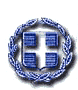 